ESCUELA SUPERIOR POLITÉCNICA DEL LITORALFIECLaboratorio de MicrocontroladoresPROYECTO 1 PARCIAL“Comparador de 2 números”Alumno:Jairo Rayo CedilloParalelo: # 	5Grupo: # 5Fecha de presentación:11 - Julio - 20112011 – I TÉRMINO1.- Enunciado del proyectoEste programa ingresa 2 números por switches, internamente los compara y luego los muestra en dos displays de 7 segmentos cual es el mayor en un display y el menor lo muestra en el otro display.2.-Diagrama de Bloques3.- Diagrama de Flujo funcional del Programa principal4.- Diagrama de Flujo funcional de las Subrutinas5.- Descripción del algoritmo o estrategia utilizada.Inicialización de las variablesCarga del valor INT1Carga del valor INT2Resta del valores INT2 – INT2 Comparación de los valores a través del acarreo C del registro STATUSSi C = 0 entonces INT2 es mayor que INT1Se copia INT2 en PORTA e INT1 en PORTDSi C = 1 entonces INT1 es mayor que INT2Se copia INT1 en PORTA e INT1 en PORTDFin del Programa hasta el RESET6.- Listado del programa fuente en lenguaje ensamblador con comentarios en las líneas de código que considere fundamentales.	LIST		p=16F887			;Tipo de microcontrolador	INCLUDE 	P16F887.INC			;Define los SFRs y bits del 											;P16F887	__CONFIG _CONFIG1, _CP_OFF&_WDT_OFF&_XT_OSC																			;Setea parámetros de 																		;configuración	errorlevel	 -302				;Deshabilita mensajes de errorCBLOCK 0X20AUXA,AUXB,AUXC,INT1,INT2ENDC;*******************************************************************************************ORG 0X00GOTO PRINCIPAL;Configuración de registros del PIC16F887CONFIG_PIC;BANCO 4BANKSEL ANSELCLRF ANSELCLRF ANSELH;BANCO 1BANKSEL TRISAMOVLW B'00000000'MOVWF TRISAMOVLW B'00000011'MOVWF TRISBMOVLW B'11111111'MOVWF TRISCMOVLW B'00000000'MOVWF TRISDMOVLW B'01101001'MOVWF OSCCONMOVLW .0MOVWF INT1MOVLW .0MOVWF INT2;BANCO 0BANKSEL PORTACLRF PORTCCLRF PORTBCLRF PORTDCLRF PORTARETURN;********************************************************************************;Rutina de retardo para visualizaciónRETARDOMOVLW .1MOVWF AUXARETAR3 MOVLW .2	   MOVWF AUXBRETAR2 MOVLW .100	   MOVWF AUXCRETAR1 DECFSZ AUXC,F	   GOTO RETAR1	   DECFSZ AUXB,F	   GOTO RETAR2	   DECFSZ AUXA,F       GOTO RETAR3       RETURN;***************************************************************************************;Tabla para activación de segmentos en display de cátodo comúnTABLA_DISPLAY_CC	ADDWF   PCL,F    RETLW   0x3F     	; Retorna con el código del 0	RETLW	0x06		; Retorna con el código del 1	RETLW	0x5B		; Retorna con el código del 2	RETLW	0x4F		; Retorna con el código del 3	RETLW	0x66		; Retorna con el código del 4	RETLW	0x6D		; Retorna con el código del 5	RETLW	0x7D		; Retorna con el código del 6	RETLW	0x07		; Retorna con el código del 7	RETLW	0x7F		; Retorna con el código del 8	RETLW	0x67		; Retorna con el código del 9;**************************************************************************;Rutina para visualización de valor en displayVISUAL_CCMOVF INT1,WCALL TABLA_DISPLAY_CCMOVWF PORTACALL RETARDOMOVF INT2,WCALL TABLA_DISPLAY_CCMOVWF PORTDCALL RETARDORETURNVISUAL_C1MOVF INT2,WCALL TABLA_DISPLAY_CCMOVWF PORTACALL RETARDOMOVF INT1,WCALL TABLA_DISPLAY_CCMOVWF PORTDCALL RETARDORETURN;Copia el valor temp1COPIAR_1MOVF PORTC,WMOVWF INT1RETURN;Copia el valor al temp2COPIAR_2MOVF PORTC,WMOVWF INT2RETURN;********************************************************************************;Programa principalPRINCIPAL  CALL CONFIG_PICLOOP1	   BTFSS PORTB,0		   GOTO LOOP1		   CALL COPIAR_1LOOP2	   BTFSC PORTB,0		   GOTO LOOP2LOOP3	   BTFSS PORTB,0		   GOTO LOOP3		   CALL COPIAR_2LOOP4	   BTFSC PORTB,0		   GOTO LOOP4BUCLE 	   MOVF INT1,W	 	   SUBWF INT2,W	 	   BTFSS STATUS,0	       CALL VISUAL_CC		   BTFSC STATUS,0		   CALL VISUAL_C1		   GOTO BUCLE	  	   END7.- Copia impresa del circuito armado en PROTEUS para la simulación en el momento de su ejecución.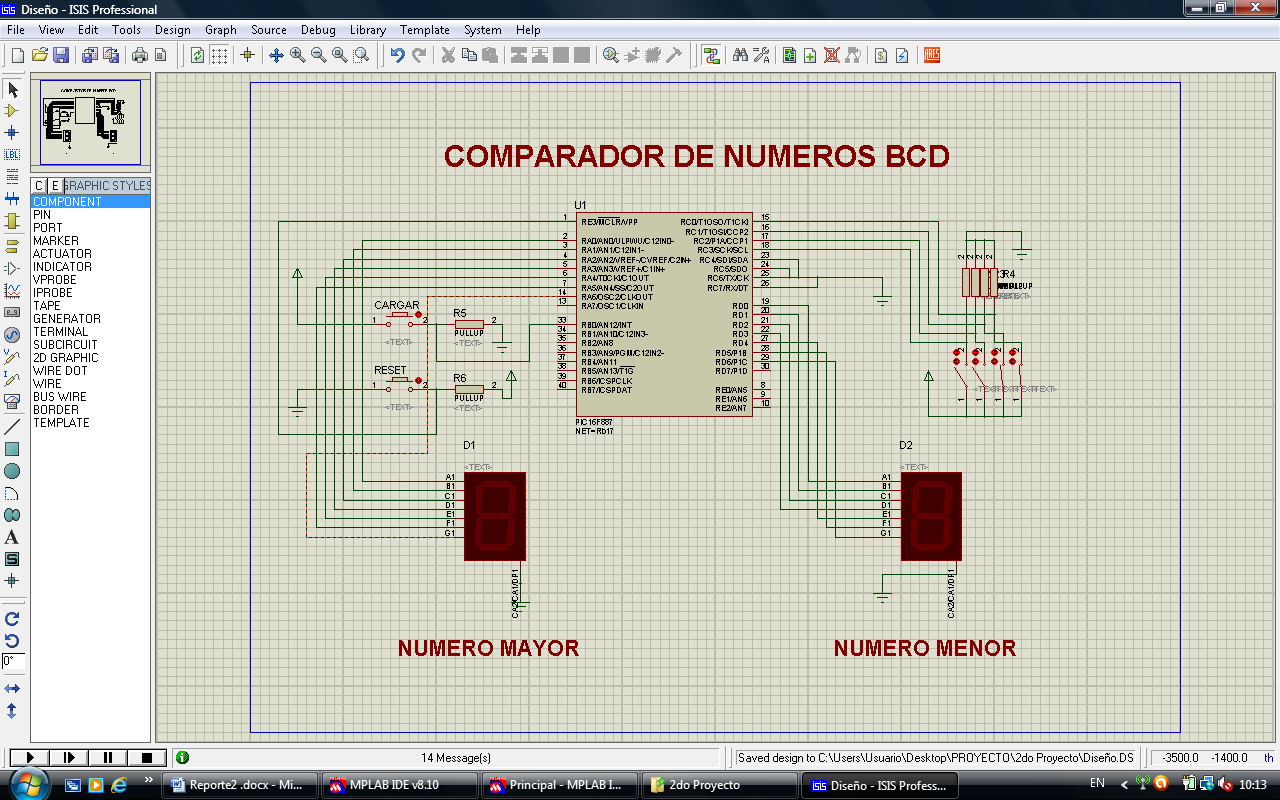 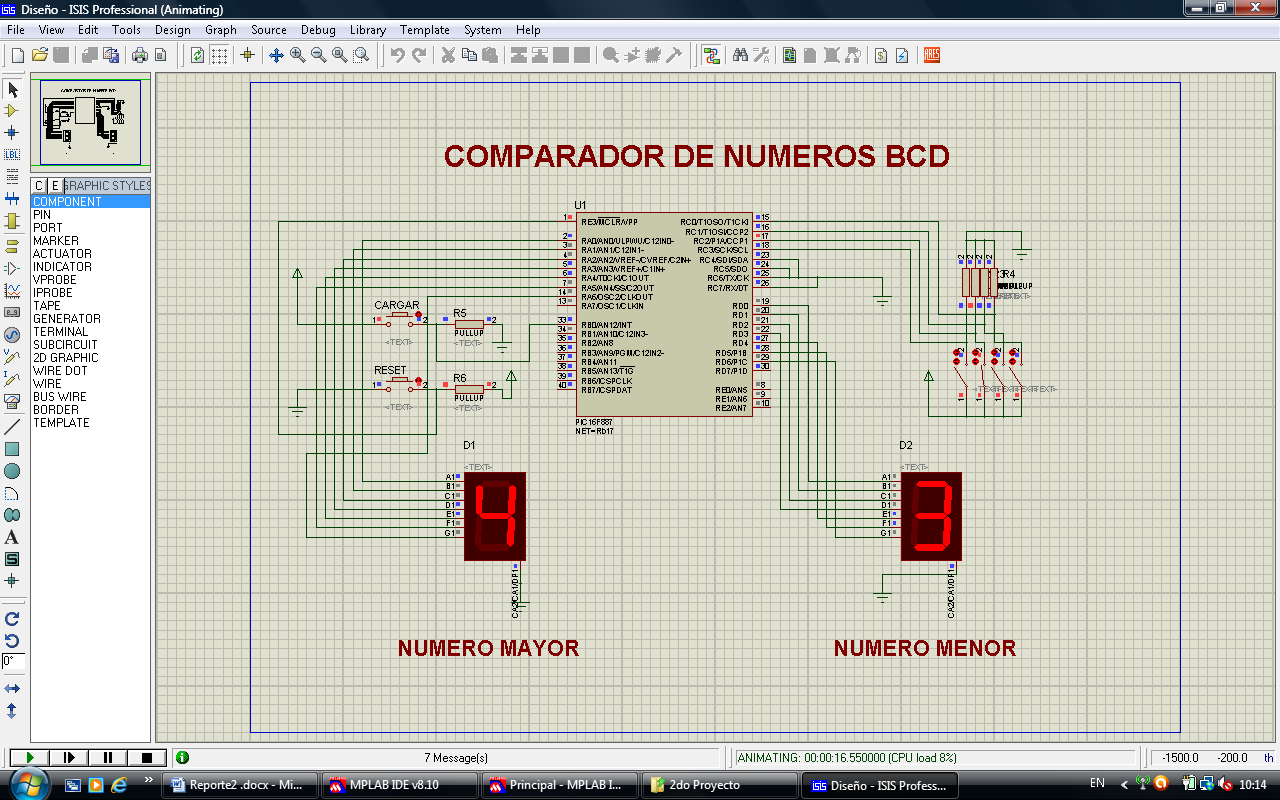 8.- Conclusiones:-Se entendió y comprendió de una forma eficaz el uso del comando o directiva CBLOCK en el programa Mplab la cual nos permite seleccionar un grupo de variables las cuales se direccionaran en la memoria RAM a partir de la dirección asignada a la primera variable, la cual es la variable de referencia para todas las demás asignadas al bloque CBLOCK.-Se logró la familiarización e interacción de 2 programas muy útiles en la vida profesional de cualquier ingeniero eléctrico como son el Mplab y Proteus, logrando de esta forma poder cargar nuestro código fuente programable realizada en Mplab en el simulador Proteus exactamente en el Isis y cargarlo en el Pic 16F887 el cual respondió de acuerdo a lo que nosotros programamos.-Se aprendieron 2 herramientas muy útiles del Mplab como son el BREAKPOINT y el STOPWACH. El breakpoint es una herramienta la cual consiste en hacer un punto en el momento de la ejecución en cualquiera de las líneas del programa, en cambio el stopwach mide el tiempo desde el inicio de la ejecución hasta cuando se tarde en llegar al breakpoint. -.Gracias a los displays digitales pudimos mostrar el resultado de la comparación de los dos números, en mi caso utilice solamente números BCD es decir del 0 al 9, en la parte izquierda mostré el número mayor y en la  parte derecha mostré el número menor. Otra forma de haber podido mostrar los dos números hubiera sido mediante un arreglo de leds, y mostrar el encendido y apagado de los leds de forma binaria, es decir si el led esta encendido significa que es un 1 o apagado es un 0.9.- Recomendaciones:-Se recomienda utilizar la herramienta BREAKPOINT la cual nos permite realizar un seguimiento línea a línea el código del programa ya que de esta manera es más visible encontrar alguna falla en el funcionamiento del programa.-No debemos de regirnos en cuanto a los simuladores utilizados ya que estos no funcionan del todo bien, y muchas veces puede que lo que observamos en el simulador no de el mismo resultado que si lo observaramos en la vida real es decir en el PCB.-Se recomienda tener a la mano los datasheets de los elementos a utilizar en la práctica, en este caso se hizo uso del datasheet del Pic 16F887 ya que asi podemos comprender fácilmente la estructura interna del Pic y las funciones que posee.-ANEXOS-Visualización en 3D del PCB: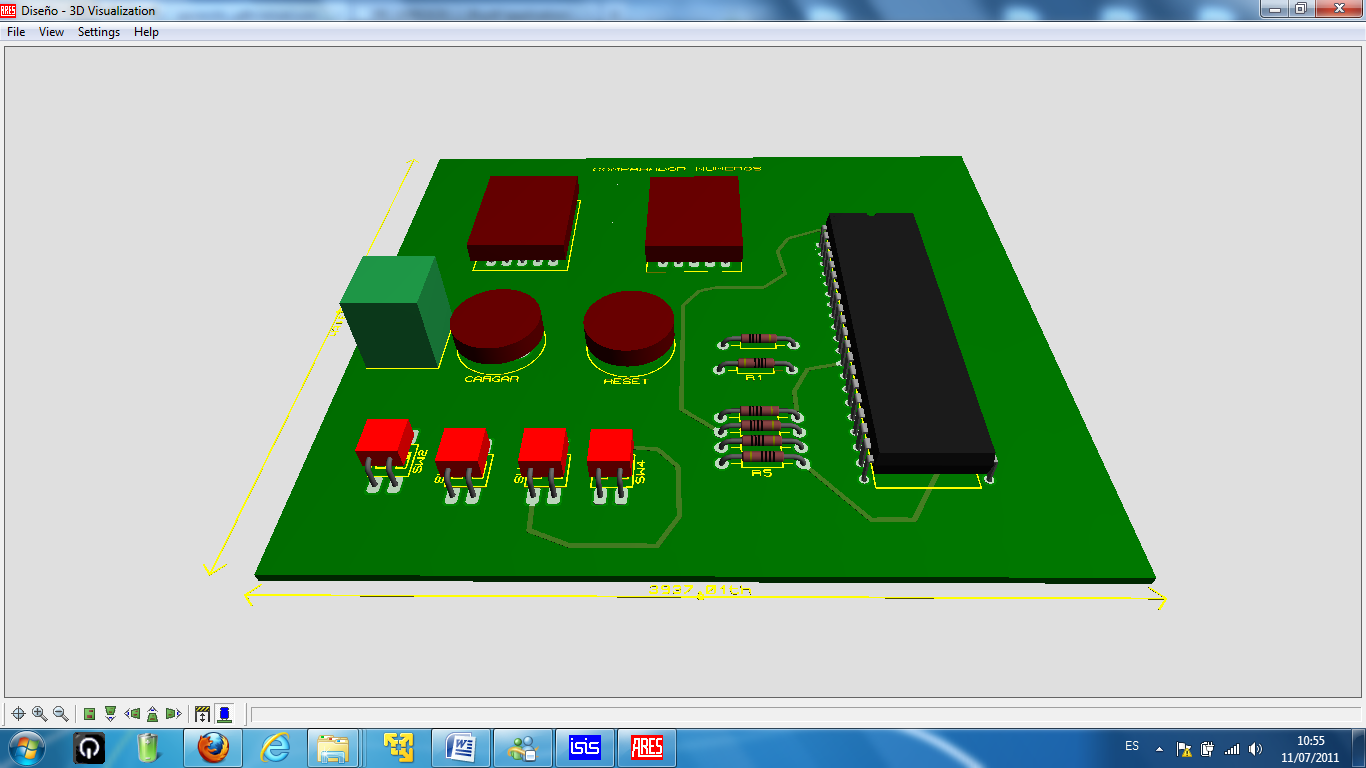 